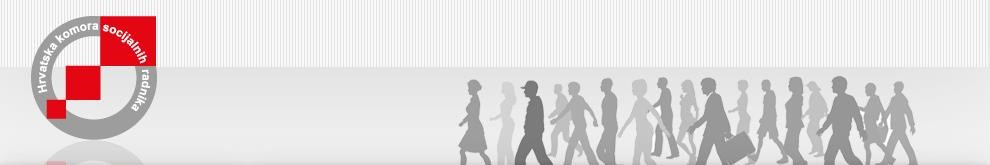 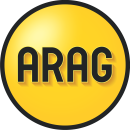 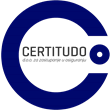 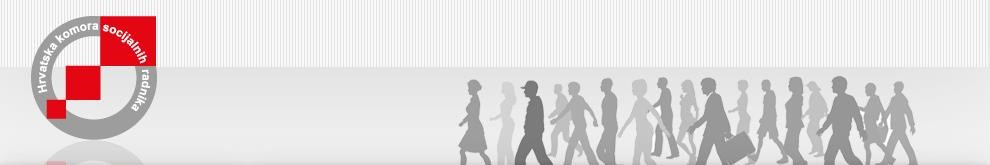 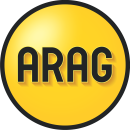 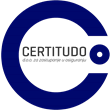 Protokol prijave štete za članove HKSR U slučaju da vam je potrebna pravna zaštita potrebno je kontaktirati ARAG SE:  telefon: 01 77 76 877 ili  e-mail: info@arag.hr 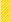 Ukratko opišete svoj problem/potrebu za pravnom zaštitom. U ARAG-u vam savjetuju tri odvjetnika, u okolici prebivališta koji su najprikladniji za rješavanje problema. Birate odvjetnika, ga kontaktirate i dogovorite termin sastanka. Na sastanak donesete svu potrebnu i dostupnu dokumentaciju vezanu uz slučaj. Kod odvjetnika se predstavite imenom i prezimenom, odnosno članskom iskaznicom. Po obavljenom sastanku odvjetnik u prethodno utvrđenoj formi obavještava ARAG o obavljenom sastanku uz opis problema/situacije/slučaja – prijavi štetni događaj. Na temelju prihvaćene obavijesti može ići za: Pravni savjet – u tom slučaju sa primljenim savjetom od odvjetnika događaj je završen. Tuženje/obrana/ostvarenje prava – u tom slučaju ARAG u roku od nekoliko dana, a najviše od 14 dana u pisanom obliku šalje obavijest o preuzimanju pokrića, tako vama kao i odvjetniku. Nakon primitka obavijesti od ARAG-a odaberete odvjetnika. U slučaju da ide za: istog odvjetnika - se s odvjetnikom dogovorite za sljedeći sastanak. drugog odvjetnika – potrebno je obavijestiti ARAG o odabiru odvjetnika, da se s njim dogovori o uvjetima plaćanja troškova i daljnjega zastupanja. Tek na tom sastanku odvjetniku potpišete punomoć za zastupanje. Bez obzira na to koji će vas odvjetnik zastupati, sve račune je potrebno poslati na ARAG u pregled i plaćanje (račune ne plaćate neposredno odvjetniku).  